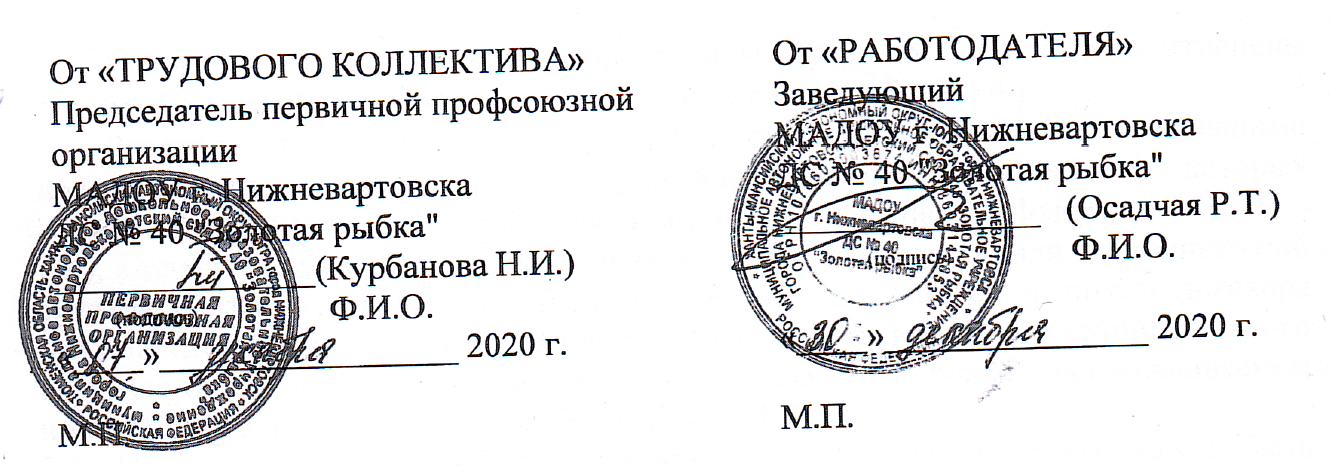 ПРАВИЛА ВНУТРЕННЕГО ТРУДОВОГО РАСПОРЯДКА МУНИЦИПАЛЬНОГО АВТОНОМНОГО ДОШКОЛЬНОГО ОБРАЗОВАТЕЛЬНОГО УЧРЕЖДЕНИЯ ГОРОДА НИЖНЕВАРТОВСКА ДЕТСКОГО САДА № 40 «ЗОЛОТАЯ РЫБКА»1. Общие положения1.1. Настоящие правила внутреннего трудового распорядка (далее – Правила) устанавливают взаимные права и обязанности работодателя – муниципального автономного дошкольного образовательного учреждения города Нижневартовска детского сада № 40 «Золотая рыбка» (далее – учреждение) и работников, ответственность за их соблюдение и исполнение.2. Порядок приема, перевода и увольнения работников2.1. Работники учреждения реализуют свое право на труд путем заключения трудового договора.Сторонами трудового договора являются работник и учреждение как юридическое лицо – работодатель, представленный заведующим учреждения.2.2. Лица, поступающие на работу в учреждение, проходят обязательный предварительный медицинский осмотр в порядке, предусмотренным действующим законодательством.2.3. Трудовой договор заключается в письменной форме в двух экземплярах, каждый из которых подписывается сторонами; один экземпляр передается работнику, другой – хранится в учреждении.2.4. Трудовой договор может заключаться:а) на неопределенный срок;б) на определенный срок не более пяти лет (срочный трудовой договор).Срочный трудовой договор заключается, когда трудовые отношения не могут быть установлены на неопределенный срок с учетом характера предстоящей работы или условий ее выполнения.Срочный трудовой договор может заключаться в случаях, предусмотренных Трудовым кодексом Российской Федерации (далее – ТК РФ) и иными федеральными законами.	Условия трудового договора, определенные сторонами, могут быть изменены только по соглашению сторон в письменной форме (ст. 72 ТК РФ).	Работодатель при заключении трудового договора с гражданами, замещавшими должности государственной или муниципальной службы, перечень которых устанавливается нормативными правовыми актами Российской Федерации (далее – РФ), в течение двух лет после их увольнения с государственной или муниципальной службы обязан в десятидневный срок сообщать о заключении такого договора представителю нанимателя (работодателю) государственного или муниципального служащего по последнему месту его службы в порядке, устанавливаемом нормативными правовыми актами РФ (ст.64.1 ТК РФ).2.5. По соглашению сторон при заключении трудового договора может быть установлен испытательный срок, но не более трех месяцев, а для руководителя, его заместителей и главного бухгалтера – не более шести месяцев.При заключении трудового договора на срок от двух до шести месяцев испытание не может превышать двух недель.В срок испытания не засчитывается период временной нетрудоспособности работника и другие периоды, когда он фактически отсутствовал на работе.Испытание при приеме на работу не устанавливается для:а) беременных женщин и женщин, имеющих детей в возрасте до полутора лет;б) лиц, не достигших возраста 18 лет;в) лиц, получивших среднее профессиональное образование или высшее образование по  имеющим государственную аккредитацию образовательным программам и впервые поступающих на работу по полученной специальности в течение одного года со дня получения профессионального образования соответствующего уровня;г) лиц, приглашенных на работу в порядке перевода от другого работодателя по согласованию между работодателями;д) лиц, заключающих трудовой договор на срок до двух месяцев;е) иных лиц в случаях, предусмотренных ТК РФ, иными федеральными законами, коллективным договором.2.6. При заключении трудового договора работник предъявляет:– паспорт или иной документ, удостоверяющий личность;– трудовую книжку и (или) сведения о трудовой деятельности, за исключением случаев, когда трудовой договор заключается впервые или работник поступает на работу на условиях совместительства; с 01.01.2021 года сотрудникам, которые впервые трудоустраиваются, бумажная трудовая книжка не оформляется. Учреждение будет вести учет сведений о трудовой деятельности таких работников в электронном виде (электронная трудовая книжка).– документ, который подтверждает регистрацию в системе индивидуального персонифицированного учета, в том числе в форме электронного документа, либо страховое свидетельство государственного пенсионного страхования, за исключением случаев, когда трудовой договор заключается впервые;– документы воинского учета – для военнообязанных и лиц, подлежащих призыву на военную службу;– документы об образовании, о квалификации или наличии специальных знаний – при поступлении на работу, требующую специальных знаний или специальной подготовки;– справку о наличии (отсутствии) судимости или факта уголовного преследования либо о прекращении уголовного преследования по реабилитирующим основаниям; 	Стороны могут заключить трудовой договор о дистанционной работе; в таком случае лицо, которое поступает на дистанционную работу, может предъявить Работодателю документы, которые перечислены в ст. 65 Трудового кодекса, в форме электронного документа. 2.7. Работники имеют право работать на условиях внутреннего и внешнего совместительства в порядке, предусмотренном ТК РФ.	Должностные обязанности руководителя учреждения, не могут исполняться по совместительству.2.8. Прием на работу оформляется приказом работодателя, изданным на основании заключенного трудового договора, и объявляется работнику под подпись в трехдневный срок со дня фактического начала работы.2.9. При приеме сотрудника на работу или переводе его в установленном порядке на другую работу работодатель обязан под подпись:– ознакомить работника с уставом и коллективным договором учреждения;– ознакомить работника с действующими правилами внутреннего трудового распорядка и положением о системе оплаты труда работников учреждения; - должностной инструкцией и другими локальными нормативными актами учреждения, непосредственно связанными с его трудовой деятельностью (ч.3 ст.68 ТК РФ);2.10. Работодатель ведет трудовые книжки на каждого работника, проработавшего у него свыше пяти дней, в случае, когда работа у данного работодателя является для работника основной. У работающих по совместительству трудовые книжки ведутся по основному месту работы (ст. 66 ТК РФ). С каждой записью, вносимой на основании приказа в трудовую книжку, работодатель обязан ознакомить ее владельца под подпись в личной карточке. Трудовые книжки работников хранятся в учреждении. Бланки трудовых книжек и вкладыши к ним хранятся как документы строгой отчетности.2.11. Изменение условий трудового договора и перевод на другую работу:2.11.1. Изменение определенных сторонами условий трудового договора, в том числе перевод на другую работу, допускается только по соглашению сторон трудового договора, за исключением случаев, предусмотренных ТК РФ (ст. 74 ТК РФ).          Соглашение об изменении определенных сторонами условий трудового договора заключается в письменной форме и оформляется дополнительным соглашением к трудовому договору (ст. 72 ТК РФ).	Изменение условий (содержания) трудового договора возможно по следующим основаниям:- изменение определенных сторонами условий трудового договора по причинам, связанным с изменением организационных или технологических условий труда;- перевод на другую работу (постоянное или временное изменение трудовой функции работника или структурного подразделения, в котором он работает).2.11.2. В случае, когда по причинам, связанным с изменением организационных или технологических условий труда (изменения в технике и технологии производства, структурная реорганизация производства, другие причины), определенные сторонами условия трудового договора не могут быть сохранены, допускается их изменение по инициативе работодателя, за исключением изменения трудовой функции работника (ст.74 ТК РФ).К числу таких причин могут относиться:реорганизация учреждения (слияние, присоединение, разделение, выделение, преобразование), а также внутренняя реорганизация в учреждении;изменения образовательного процесса в учреждении (приостановление, сокращение групп, количества часов по учебному плану и учебным программам и др.).	О предстоящих изменениях определенных сторонами условий трудового договора, а также о причинах, вызвавших необходимость таких изменений, работодатель обязан уведомить работника в письменной форме не позднее, чем за два месяца.2.11.3. Перевод на другую работу - постоянное или временное изменение трудовой функции работника и (или) структурного подразделения, в котором работает работник (если структурное подразделение было указано в трудовом договоре), при продолжении работы у того же работодателя, а также перевод на работу в другую местность вместе с работодателем. Перевод на другую работу допускается только с письменного согласия работника (ст.72.1, 72.2 ТК РФ).2.11.4. Перевод на другую постоянную работу в пределах учреждения оформляется приказом (распоряжением).2.11.5. По соглашению сторон трудового договора, заключаемого в письменной форме, работник может быть временно переведен на другую работу у того же работодателя на срок до одного года, а в случае, когда такой перевод осуществляется для замещения временно отсутствующего работника, за которым сохраняется место работы, до выхода этого работника на работу.	Если по окончании срока перевода прежняя работа работнику не предоставлена, а он не потребовал ее предоставления и продолжает работать, то условие соглашения о временном характере перевода утрачивает силу и перевод считается постоянным.2.11.6. Перевод на не обусловленную трудовым договором работу у того же работодателя без согласия работника возможен только в исключительных случаях, предусмотренных ст. 72.2 ТК РФ.	При этом перевод на работу, требующую более низкой квалификации, допускается только с письменного согласия работника.2.11.7. Исполнение работником обязанностей временно отсутствующего работника (отпуск, болезнь, повышение квалификации и т.д.) возможно только с согласия работника, которому работодатель поручает эту работу, и на условиях, предусмотренных ст.60.2, 72.2, 151 ТК РФ - без освобождения от основной работы или путем временного перевода на другую работу.2.11.8. Перевод работника на другую работу в соответствии с медицинским заключением, производится в порядке, предусмотренном ст.73, 182, 254 ТК РФ.2.11.9. Работодатель обязан в соответствии со ст. 76 ТК РФ отстранить от работы (не допускать к работе) работника:появившегося на работе в состоянии алкогольного, наркотического или иного токсического опьянения;не прошедшего в установленном порядке обучение и проверку знаний и навыков в области охраны труда;не прошедшего в установленном порядке обязательный медицинский осмотр (обследование), а также обязательное психиатрическое освидетельствование в случаях, предусмотренных федеральными законами и иными нормативными правовыми актами РФ;при выявлении в соответствии с медицинским заключением, выданным в порядке, установленном федеральными законами и иными нормативными правовыми актами РФ, противопоказаний для выполнения работником работы, обусловленной трудовым договором;по требованию органов или должностных лиц, уполномоченных федеральными законами и иными нормативными правовыми актами РФ;-  в других случаях, предусмотренных федеральными законами и иными нормативно правовыми актами РФ.2.12. Прекращение трудового договора:2.12.1. Прекращение трудового договора может иметь место только по основаниям, предусмотренным трудовым законодательством (ст. 77 ТК РФ).2.12.2. Трудовой договор, может быть в любое время, расторгнут по соглашению сторон трудового договора (ст. 78 ТК РФ).2.12.3. Срочный трудовой договор прекращается с истечением срока его действия (ст. 79 ТК РФ).	О прекращении трудового договора в связи с истечением срока его действия работник должен быть предупрежден в письменной форме не менее чем за три календарных дня до увольнения, за исключением случаев, когда истекает срок действия срочного трудового договора, заключенного на время исполнения обязанностей отсутствующего работника.	Трудовой договор, заключенный на время выполнения определенной работы, прекращается по завершении этой работы.	Трудовой договор, заключенный на время исполнения обязанностей отсутствующего работника, прекращается с выходом этого работника на работу.	Трудовой договор, заключенный для выполнения сезонных работ в течение определенного периода (сезона), прекращается по окончании этого периода (сезона).2.12.4. Работник имеет право расторгнуть трудовой договор, предупредив об этом работодателя в письменной форме не позднее, чем за две недели (14 календарных дней), если иной срок не установлен ТК РФ или иным федеральным законом.        Течение указанного срока начинается на следующий день после получения работодателем заявления работника об увольнении.2.12.5. По соглашению между работником и работодателем, трудовой договор, может быть, расторгнут и до истечения срока предупреждения об увольнении (ст. 80 ТК РФ).	В случаях, когда заявление работника об увольнении по его инициативе (по собственному желанию) обусловлено невозможностью продолжения им работы (зачисление в образовательную организацию, выход на пенсию и другие случаи), а также, в случаях установленного нарушения работодателем трудового законодательства и иных нормативных правовых актов, содержащих нормы трудового права, локальных нормативных актов, условий коллективного договора, соглашения или трудового договора работодатель обязан расторгнуть трудовой договор в срок, указанный в заявлении работника.2.12.6. До истечения срока предупреждения об увольнении работник имеет право в любое время отозвать свое заявление. Увольнение в этом случае не производится, если на его место не приглашен в письменной форме другой работник, которому в соответствии с ТК РФ и иными федеральными законами не может быть отказано в заключении трудового договора.	По истечении срока предупреждения об увольнении работник имеет право прекратить работу.	Если по истечении срока предупреждения об увольнении трудовой договор не был расторгнут, и работник не настаивает на увольнении, то действие трудового договора продолжается.2.12.7. Работник, заключивший договор с условием об испытательном сроке, имеет право расторгнуть трудовой договор в период испытания, предупредив об этом работодателя в письменной форме за три дня (ч.4 ст.71 ТК РФ).2.12.8. Увольнение по результатам аттестации работников, а также в случаях сокращения численности или штата работников учреждения допускается, если невозможно перевести работника с его согласия на другую работу.	Причинами увольнения работников, в том числе педагогических работников, могут являться (п.2 ч.1 ст.81 ТК РФ):исключение из штатного расписания некоторых должностей;сокращение численности работников;уменьшение количества групп и т.п.2.12.9. Трудовой договор может быть прекращен за совершение работником, выполняющим воспитательные функции, аморального проступка, несовместимого с продолжением данной работы (п.8 ч.1ст.81 ТК РФ).	Аморальным проступком является виновное действие или бездействие, которое нарушает основные моральные нормы общества и противоречит содержанию трудовой функции педагогического работника (например, поведение на работе или в быту, которое выходит за рамки приличия, нахождение в состоянии алкогольного или наркотического опьянения, излишняя сексуальная свобода в действиях и одежде, нецензурная брань в общении, нежелание придерживаться элементарных правил гигиены и другие).	Если аморальный проступок совершен работником по месту работы и в связи с исполнением им трудовых обязанностей, то такой работник может быть уволен с работы при условии соблюдения порядка применения дисциплинарных взысканий, установленного ст. 193 ТК РФ.	Если аморальный проступок совершен работником вне места работы или по месту работы, но не в связи с исполнением им трудовых обязанностей, то увольнение работника не допускается позднее одного года со дня обнаружения проступка работодателем (ч.5 ст.81 ТК РФ).2.12.10. Помимо оснований, предусмотренных ст.81 ТК РФ и иными федеральными законами, дополнительными основаниями прекращения трудового договора с педагогическим работником (ст. 336 ТК РФ) являются:повторное в течение одного года грубое нарушение устава учреждения;применение, в том числе однократное, методов воспитания, связанных с физическим и (или) психическим насилием над личностью обучающегося, воспитанника;2.12.11. Прекращение трудового договора оформляется приказом работодателя (ст. 84.1 ТК РФ).	С приказом работодателя о прекращении трудового договора работник должен быть ознакомлен под роспись. 2.12.12. Днем прекращения трудового договора во всех случаях является последний день работы работника, за исключением случаев, когда работник фактически не работал, но за ним в соответствии с ТК РФ или иным федеральным законом сохранялось место работы (должность).2.12.13. В день прекращения трудового договора работнику выдается трудовая книжка (в случае ее ведения) или предоставляются сведения о трудовой деятельности у работодателя (если работник в установленном законом порядке отказался от ведения трудовой книжки, либо впервые был принят на работу по трудовому договору после 31.12.2020 г.).3. Порядок формирования и выдачи сведений о трудовой деятельности работников3.1. Учреждение  в электронном виде ведет и предоставляет в Пенсионный фонд России сведения о трудовой деятельности каждого работника. Сведения включают в себя данные о месте работы, трудовой функции, датах приема на работу, постоянных переводах, основаниях и причинах расторжения договора с работниками, а также другие необходимые сведения.3.2.  Заведующий  назначает приказом учреждения работника, который отвечает за ведение и предоставление в Пенсионный фонд России сведений о трудовой деятельности работников. Назначенный работник должен быть ознакомлен с приказом под подпись.3.3. Сведения о трудовой деятельности за отчетный месяц передаются в Пенсионный фонд не позднее 15 числа следующего месяца. Если 15 число месяца приходится на выходной или нерабочий праздничный день, днем окончания срока считается ближайший следующий за ним рабочий день.3.4. Учреждение обязано предоставить работнику сведения о трудовой деятельности за период работы в организации способом, указанном в заявлении работника:- на бумажном носителе, заверенные надлежащим способом;- в форме электронного документа, подписанного усиленной квалифицированной электронной подписью (в случае ее наличия у работодателя).Сведения о трудовой деятельности предоставляются:- в период работы не позднее трех рабочих дней со дня подачи этого заявления;- при увольнении — в день прекращения трудового договора.3.5. Заявление работника о выдаче сведений о трудовой деятельности у работодателя может быть подано в письменном виде или направлено на электронную почту работодателя. При использовании электронной почты работодателя работник направляет отсканированное заявление, в котором содержится:- наименование работодателя;- должностное лицо, на имя которого направлено заявление (заведующий);- просьба о направлении в форме электронного документа сведений о трудовой деятельности у работодателя;- адрес электронной почты работника;- собственноручная подпись работника;- дата написания заявления.3.6. Трудовые книжки (дубликаты трудовых книжек), не полученные работниками при увольнении, работодатель хранит до востребования в соответствии с требованиями к их хранению, установленными законодательством РФ об архивном деле.4. Основные права и обязанности работников4.1. Работник имеет право на:- предоставление ему работы, обусловленной трудовым договором;- рабочее место, соответствующее государственным нормативным требованиям охраны труда и условиям, предусмотренным коллективным договором;- на своевременную и в полном объеме выплату заработной платы в соответствии со своей квалификацией, сложностью труда, количеством и качеством выполненной работы;- на отдых, который гарантируется установленной федеральным законом максимальной продолжительностью рабочего времени и обеспечивается предоставлением еженедельных выходных дней, не рабочих праздничных дней, оплачиваемых основных и дополнительных отпусков;- полную и достоверную информацию об условиях труда и требованиях охраны труда на рабочем месте;- дополнительное профессиональное образование в порядке, предусмотренном ТК РФ и иными федеральными законами;- объединение, включая право на создание профсоюзов и участие в них;- участие в управлении учреждением в формах, предусмотренных ТК РФ, иными
 федеральными законами и коллективным договором, иными нормативными актами учреждения; - защиту своих трудовых прав, свобод и законных интересов всеми не запрещенными законом способами;- на разрешение индивидуальных и коллективных трудовых споров, в порядке, установленном ТК РФ, иными федеральными законами;- возмещение вреда, причиненного в связи с исполнением трудовых обязанностей, и
 компенсацию морального вреда в порядке, установленном ТК РФ и иными  федеральными законами;- обязательное социальное страхование в порядке и случаях, предусмотренных  федеральными законами;- сотрудники 40 лет и старше имеют право на освобождение от работы на один рабочий день один раз в год с сохранением за ними места работы (должности) и среднего заработка для прохождения диспансеризации в порядке, предусмотренном законодательством в сфере охраны здоровья;- пользоваться другими правами в соответствии с уставом образовательного учреждения, трудовым договором, законодательством РФ.4.2. Педагогические работники образовательного учреждения имеют право:- на самостоятельный выбор и использование методик обучения и воспитания, учебных пособий и материалов в соответствии с образовательной программой, утвержденной учреждением и в порядке, установленном законодательством об образовании;- на разработку и применение образовательных программ, разработанных на основе федеральных государственных требований;- на дополнительное профессиональное обучение не реже чем один раз в три года по профилю педагогической деятельности;- на прохождение аттестации для установления квалификационной категории на добровольной основе;- на участие в управлении учреждением в порядке, определенном уставом, другими нормативными актами учреждения;- на защиту профессиональной чести и достоинства, на справедливое и объективное расследование нарушения норм профессиональной этики педагогических работников;- на обращение в комиссию по урегулированию споров между участниками
 образовательных отношений;- на внесении предложений по совершенствованию образовательного процесса в учреждении;- на участие в научно-экспериментальной работе, распространение педагогического опыта, внедрение инновации;- на бесплатное пользование библиотеками и информационными ресурсами, а также доступ в порядке, установленном локальными нормативными актами учреждения, к информационно-телекоммуникационным сетям и базам данных, учебным и методическим материалам, музейным фондам, материально-техническим средствам обеспечения образовательной деятельности, необходимым для качественного осуществления педагогической, научной или исследовательской деятельности в учреждении;- на объединение в общественные профессиональные организации в формах и в  порядке, которые установлены законодательством РФ;- на дополнительные льготы и гарантии, предоставляемые в соответствии с федеральными законами и законами субъектов РФ, иными правовыми нормативными актами.4.3. Педагогические работники обязаны:- осуществлять свою деятельность на высоком профессиональном уровне, обеспечивать в полном объеме реализацию основной образовательной программы;- соблюдать правовые, нравственные и этические нормы, следовать требованиям
 профессиональной этики;- уважать честь и достоинство обучающихся и других участников образовательных
 отношений;- развивать у обучающихся познавательную активность, самостоятельность, инициативу, творческие способности, формировать гражданскую позицию, способность к труду и жизни в условиях современного мира, формировать у обучающихся культуру здорового и безопасного образа жизни;- применять педагогически обоснованные и обеспечивающие высокое качество дошкольного образования формы, методы обучения и воспитания;- учитывать особенности психофизического развития обучающихся и состояние их здоровья, соблюдать специальные условия, необходимые для получения образования лицами с ограниченными возможностями здоровья, взаимодействовать при необходимости с медицинским работником;- систематически повышать свой профессиональный уровень;- проходить аттестацию на соответствие занимаемой должности в порядке, установленном законодательством об образовании;- проходить в соответствии с трудовым законодательством предварительные при
 поступлении на работу и периодические медицинские осмотры, а также внеочередные медицинские осмотры в соответствии с медицинскими рекомендациями;- проходить в установленном законодательством РФ порядке обучение и проверку знаний и навыков в области охраны труда;- использовать личные мобильные устройства на территории учреждения только в беззвучном режиме с отключенной вибрацией.Конкретные трудовые обязанности работников определяются трудовым договором должностной инструкцией, соответствующими локальными нормативными актами, федеральными законами и иными нормативными правовыми актами.4.4. Работник обязан:- добросовестно выполнять свои трудовые обязанности, своевременно и точно выполнять всю порученную работу, не допускать нарушений срока выполнения заданий, использовать все рабочее время по назначению, воздерживаться от действий, отвлекающих от выполнения прямых трудовых обязанностей, соблюдать трудовую дисциплину и Правила трудового распорядка;- поддерживать чистоту и порядок на своем рабочем месте, в служебных и других
 помещениях, соблюдать установленный порядок хранения документов и материальных ценностей, соблюдать порядок делопроизводства;- эффективно использовать персональные компьютеры, оргтехнику и другое оборудование, экономно и рационально расходовать материалы и энергию, инвентарь и другие материальные ресурсы, бережно относиться к имуществу работодателя;
- соблюдать нормы, правила и инструкции по охране труда, производственную санитарию, правила противопожарной безопасности;- не разглашать полученные в силу служебного положения и составляющие коммерческую (служебную) тайну, распространение которой может нанести вред работодателю и (или) другим сотрудникам;- незамедлительно сообщать работодателю о возникновении ситуации, представляющей угрозу жизни и здоровью людей, сохранности имущества работодателя, в т.ч. имущества третьих лиц, находящихся у работодателя;- проходить предварительные и периодические медицинские осмотры.- выполнять иные обязанности, предусмотренные трудовым законодательством РФ.- возместить работодателю причиненный ему прямой действительный
 ущерб. Сотрудник несет материальную ответственность как за прямой действительный ущерб, непосредственно причиненный им работодателю, так и за ущерб, возникший у работодателя в результате возмещения им ущерба иным лицам.Круг обязанностей, которые выполняет каждый работник по своей специальности, квалификации, должности, определяется трудовым договором и (или) должностной инструкцией.5. Основные права и обязанности работодателя5.1. Работодатель имеет право:- на управление образовательным учреждением, в соответствии с законодательством об образовании и уставом учреждения;- заключать, изменять и расторгать трудовые договоры с работниками в порядке и на условиях, установленных ТК РФ и иными федеральными законами;- вести коллективные переговоры через своих представителей и заключать коллективные договоры;- требовать от работников исполнения ими трудовых обязанностей и бережного отношения к имуществу работодателя и других работников, соблюдения настоящих Правил, иных локальных нормативных актов учреждения;- поощрять работников за добросовестный эффективный труд;- привлекать работников к дисциплинарной и материальной ответственности в порядке, установленном ТК РФ и иными федеральными законами;- реализовывать права, предоставленные ему законодательством о специальной оценке условий труда;- разрабатывать и принимать локальные нормативные акты.- устанавливать штатное расписание учреждения;- распределять должностные обязанности между работниками;- реализовывать иные права, определенные уставом учреждения, трудовым договором, законодательством РФ.5.2. Работодатель обязан:- соблюдать трудовое законодательство и иные нормативные правовые акты, содержащие нормы трудового права, локальные нормативные акты, условия коллективного договора, соглашений и трудовых договоров;- предоставлять работникам работу, обусловленную трудовым договором;- обеспечивать безопасность и условия труда, соответствующие государственным
 нормативным требованиям охраны труда;- обеспечивать работников оборудованием, инструментами, технической документацией и иными средствами, необходимыми для исполнения ими трудовых обязанностей;- обеспечивать работникам равную оплату труда за труд равной ценности;- своевременно и в полном размере выплачивать причитающуюся работникам заработную плату;- вести коллективные переговоры, а также заключать коллективный договор в порядке, установленном ТК РФ;- предоставлять представителям работников полную и достоверную информацию,
 необходимую для заключения коллективного договора, соглашения и контроля за их выполнением;- знакомить работников под подпись с принимаемыми локальными нормативными актами, непосредственно связанными с их трудовой деятельностью;- осуществлять обязательное социальное страхование работников в порядке,
 установленном федеральными законами;- создавать необходимые условия для охраны и укрепления здоровья, организации питания работников;- соблюдать оговоренные в трудовом договоре, Положении об оплате труда, условия оплаты труда; - не допускать работников к исполнению ими трудовых обязанностей без прохождения обязательных медицинских осмотров (обследований), а также в случае медицинских противопоказаний;- исполнять иные обязанности, определенные уставом учреждения, трудовым договором, коллективным договором, соглашениями, законодательством РФ.Ответственность сторон трудового договора6.1. За нарушение положений трудового законодательства и иных нормативных правовых актов, содержащих нормы трудового права, к виновным лицам применяются меры дисциплинарной ответственности в порядке и на условиях, определенных федеральными законами.Материальная ответственность стороны трудового договора наступает за ущерб, причиненный ею другой стороне этого договора в результате ее виновного противоправного поведения (действий или бездействия), если иное не предусмотрено ТК РФ или иными федеральными законами.Сторона трудового договора (работодатель или работник), причинившая ущерб другой стороне, возмещает этот ущерб в соответствии с ТК РФ и иными федеральными законами (ст. 232 ТК РФ).	Трудовым договором или заключаемыми в письменной форме соглашениями, прилагаемыми к нему, может конкретизироваться материальная ответственность сторон этого договора. При этом договорная ответственность работодателя перед работником не может быть ниже, а работника перед работодателем - выше, чем это предусмотрено ТК РФ или иными федеральными законами.Работодатель обязан в соответствии со ст. 234 ТК РФ возместить работнику, не полученный им заработок во всех случаях незаконного лишения его возможности трудиться, в том числе в случаях, когда заработок не получен в результате:незаконного отстранения работника от работы, его увольнения или перевода на другую работу;отказа работодателя от исполнения или несвоевременного исполнения решения органа по рассмотрению трудовых споров или государственного правового инспектора труда о восстановлении работника на прежней работе;задержки работодателем выдачи работнику трудовой книжки, внесения в трудовую книжку неправильной или не соответствующей законодательству формулировки причины увольнения работника.Работодатель, причинивший ущерб имуществу работника, возмещает этот ущерб в полном объеме. Заявление работника о возмещении ущерба направляется им работодателю. Работодатель обязан рассмотреть поступившее заявление и принять соответствующее решение в десятидневный срок со дня его поступления. При несогласии работника с решением работодателя или неполучении ответа в установленный срок работник имеет право обратиться в суд.Работник обязан возместить работодателю причиненный ему прямой действительный ущерб. Неполученные доходы (упущенная выгода) взысканию с работника не подлежат.	Материальная ответственность работника исключается в случаях возникновения ущерба вследствие непреодолимой силы, нормального хозяйственного риска, крайней необходимости или необходимой обороны либо неисполнения работодателем обязанности по обеспечению надлежащих условий для хранения имущества, вверенного работнику.6.7. За причиненный ущерб работник несет материальную ответственность в пределах своего среднего месячного заработка, если иное не предусмотрено ТК РФ или иными федеральными законами.6.8. Расторжение трудового договора после причинения ущерба не влечет за собой освобождения стороны этого договора от материальной ответственности, предусмотренной ТК РФ или иными федеральными законами.7. Рабочее время и время отдыха 7.1. Режим рабочего времени:7.1.1. В учреждении устанавливается пятидневная рабочая неделя с двумя выходным днями - суббота и воскресенье. Режим работы учреждения: с 07:00 до 19:00.Для руководящих работников, работников из числа руководителей, специалистов, служащих и рабочих устанавливается нормальная продолжительность рабочего времени, которая не может превышать для мужчин 40 часов в неделю, для женщин - 36 часов. При этом заработная плата выплачивается в том же размере, что и при полной рабочей неделе (ст. 320 ТК РФ).7.1.2. Продолжительность рабочего времени в учреждении:А) для педагогических работников учреждения, устанавливается сокращенная продолжительность рабочего времени, которая не может превышать 36 часов в неделю за ставку заработной платы (ст. 333 ТК РФ), составляет:- для воспитателя группы общеобразовательной направленности – 36 часов в неделю; - для воспитателя группы компенсирующей направленности - 25 часов в неделю; - для учителя-дефектолога - 20 часов в неделю; - для учителя-логопеда – 20 часов в неделю; - для музыкального руководителя - 24 часа в неделю; - для инструктора по физической культуре - 30 часов в неделю; - для педагога-психолога – 36 часов в неделю;Б) для сторожей устанавливается суммарный учет рабочего времени (год) и график сменности, утверждаемый работодателем с учетом мнения выборного органа первичной профсоюзной организации: с 07:00 часов до 19:00 часов, с 19:00 часов до 07:00 часов. Ночное время - время с 22:00 часов до 06:00 часов (ст. 96 ТК РФ).График сменности доводится до сведения работников под роспись не позднее, чем за один месяц до введения его в действие;В) для инвалидов – в соответствии с медицинским заключением, выданным в порядке, установленном федеральным законом и иными нормативными правовыми актами Российской Федерации (ст.94 ТК РФ).Г) для других работников, не указанных выше, в том числе руководителя учреждения и его заместителей, устанавливается в размере 40 часов в неделю (для мужчины), 36 часов в неделю (для женщин).7.1.2.1. При работе на условиях неполного рабочего времени оплата труда работника производится пропорционально отработанному им времени (ст. 93 ТК РФ). 	  Работа на условиях неполного рабочего времени не влечет для работников каких-либо ограничений продолжительности ежегодного оплачиваемого отпуска, исчисления трудового стажа и других трудовых прав (ст. 93 ТК РФ).По соглашению сторон трудового договора работнику как при приеме на работу, так и впоследствии может устанавливаться неполное рабочее время (неполный рабочий день (смена) и (или) неполная рабочая неделя, в том числе с разделением рабочего дня на части). Неполное рабочее время может устанавливаться как без ограничения срока, так и на любой согласованный сторонами трудового договора срок (ст. 93 ТК РФ).7.1.2.2. С учетом условий работы в учреждении в целом или при выполнении отдельных видов работ, когда не может быть соблюдена установленная для определенной категории работников ежедневная или еженедельная продолжительность рабочего времени, допускается введение суммированного учета рабочего времени с тем, чтобы продолжительность рабочего времени за 1 год не превышала нормального числа рабочих часов. Учетный период не может превышать одного года.7.1.2.3. Трудовым договором или дополнительным соглашением к трудовому договору может предусматриваться выполнение работником трудовой функции дистанционно на постоянной основе (в течение срока действия трудового договора) либо временно (непрерывно в течение определенного трудовым договором или дополнительным соглашением к трудовому договору срока, не превышающего шести месяцев, либо периодически при условии чередования периодов выполнения работником трудовой функции дистанционно и периодов выполнения им трудовой функции на стационарном рабочем месте).7.1.2.4. Привлечение работника к сверхурочной работе (работе, выполняемой работником по инициативе работодателя) за пределами установленной для работника продолжительности рабочего времени (смены) допускается в случаях, предусмотренных ст. 99 ТК РФ.	Не допускается привлекать к сверхурочной работе беременных женщин, работников до 18 лет и других категорий работников в соответствии с ТК РФ и иными федеральными законами. По желанию работника сверхурочная работа вместо повышенной оплаты может компенсироваться предоставлением дополнительного времени отдыха, но не менее времени, отработанного сверхурочно (ст. 152 ТК РФ).7.1.2.5. Продолжительность рабочего времени при работе по совместительству не должна превышать четырех часов в день. В дни, когда по основному месту работы работник свободен от исполнения трудовых обязанностей, он может работать по совместительству полный рабочий день (смену). В течение одного месяца продолжительность рабочего времени при работе по совместительству не должна превышать половины месячной нормы рабочего времени, установленной для соответствующей категории работников (ст.284 ТК РФ).7.1.2.6. Продолжительность рабочего дня или смены, непосредственно предшествующих нерабочему праздничному дню уменьшается на один час, за исключением работников, работающих по сменному графику (ст. 95 ТК РФ). 7.1.2.7. Работа в выходные и нерабочие праздничные дни запрещается, за исключением случаев, предусмотренных ТК РФ.	Привлечение работников к работе в выходные и нерабочие праздничные дни производится с их письменного согласия в случае необходимости выполнения заранее непредвиденных работ, от срочного выполнения которых зависит в дальнейшем нормальная работа организации в целом или ее отдельных структурных подразделений.	Привлечение работников к работе в выходные и нерабочие праздничные дни без их согласия допускается в следующих случаях:для предотвращения катастрофы, производственной аварии либо устранения последствий катастрофы, производственной аварии или стихийного бедствия;для предотвращения несчастных случаев, уничтожения или порчи имущества работодателя, государственного или муниципального имущества;для выполнения работ, необходимость которых обусловлена введением чрезвычайного или военного положения, а также неотложных работ в условиях чрезвычайных обстоятельств, то есть в случае бедствия или угрозы бедствия (пожары, наводнения, голод, землетрясения, эпидемии или эпизоотии) и в иных случаях, ставящих под угрозу жизнь или нормальные жизненные условия всего населения или его части.	Привлечение работников к работе в выходные и нерабочие праздничные дни производится с письменного согласия работника и с учетом мнения выборного органа первичной профсоюзной организации, за исключением случаев, предусмотренных ч.3 ст.113 ТК РФ, по письменному приказу (распоряжению) работодателя.	Привлечение к работе в выходные и нерабочие праздничные дни инвалидов, женщин, имеющих детей в возрасте до трех лет, допускается только при условии, если это не запрещено им по состоянию здоровья в соответствии с медицинским заключением, выданным в порядке, установленном федеральными законами и иными нормативными правовыми актами РФ. При этом инвалиды, женщины, имеющие детей в возрасте до трех лет, должны быть под роспись ознакомлены со своим правом отказаться от работы в выходной или нерабочий праздничный день.	Работа в выходной и нерабочий праздничный день оплачивается в двойном размере в порядке, предусмотренном ст.153 ТК РФ. По желанию работника ему может быть представлен другой день отдыха.7.1.3. Каждый работник дошкольного учреждения работает по графику, утвержденным заведующим с учетом мнения первичной профсоюзной организации и предусматривают время начала и окончания работы, перерыва для отдыха и питания. (Приложение №1 к правилам). У работников, выполняющих обязанности дежурных администраторов, график работы по основной деятельности может меняться в соответствии с графиком дежурств, утвержденным  руководителем учреждения. В случае болезни или других причин невыхода на работу работник обязан уведомить администрацию.7.1.4. Для отдельных категорий работников условиями трудового договора может устанавливаться ненормированный рабочий день – особый режим работы, в соответствии, с которым работники могут по распоряжению работодателя при необходимости эпизодически привлекаться к выполнению своих трудовых функций за пределами, установленной для них продолжительности рабочего времени (ст. 101 ТК РФ)7.1.5. Работнику, работающему на условиях неполного рабочего времени, ненормированный рабочий день может устанавливаться, только если соглашением сторон трудового договора установлена неполная рабочая неделя, но с полным рабочим днем (сменой) (ст. 101 ТК РФ).7.1.6. Работникам с ненормированным рабочим днем предоставляется ежегодный дополнительный оплачиваемый отпуск, продолжительность которого, определяется коллективным договором, но не менее трех календарных дней (ст. 119 ТК РФ). Режим работы руководителя учреждения, его заместителей, других руководящих работников определяется в соответствии с трудовым законодательством с учетом необходимости обеспечения руководства деятельностью образовательного учреждения. В дошкольном образовательном учреждении с 12-часовым пребыванием воспитанников при 5-дневной рабочей недели, режим работы воспитателей определяется с учётом выполнения каждым воспитателем педагогической работы в течении 36 часов в неделю. Режим 36-часовой рабочей недели каждым воспитателем может обеспечиваться путем замены каждым воспитателем в течение этого времени отсутствующих воспитателей по болезни и другим причинам, выполнения работы по изготовлению учебно-наглядных пособий, методической работы. По согласованию с педагогическим работником ему устанавливается график работы, в котором устанавливается время начала и окончания работы, перерыва для отдыха и питания (не менее 30 мин., но не более 2-х часов); в случаях, когда педагогические работники и иные работники выполняют свои обязанности непрерывно в течение рабочего дня, перерыв для приема пищи не устанавливается. Педагогическим работникам и иным работникам обеспечивается возможность приема пищи в течение рабочего времени одновременно вместе с обучающимися, или отдельно, в специально отведенном для этой цели помещении в соответствии с графиком приема пищи сотрудников.	Работа, выполненная в порядке замещения временно отсутствующих по болезни и другим причинам педагогических работников, оплачивается дополнительно7.1.7. В рабочее время не допускается (за исключением случаев, предусмотренных локальными актами учреждения, коллективным договором) отвлекать педагогических работников для выполнения поручений или участия в мероприятиях, не связанных с их педагогической деятельностью.7.1.8. Режим рабочего времени педагога-психолога в пределах 36-часовой рабочей недели регулируется с учетом: выполнения индивидуальной и групповой консультативной работы с участниками образовательного процесса в пределах не менее половины недельной продолжительности рабочего времени; подготовки к индивидуальной и групповой консультативной работе, обработки, анализа и обобщения полученных результатов, заполнения отчетной документации, а также повышения своей квалификации. Выполнение указанной работы педагогом - психологом может осуществляться как непосредственно в образовательном учреждении, так и за его пределами.7.1.9. При составлении графиков работы педагогических и других работников перерывы в рабочем времени, не связанные с отдыхом и приемом работниками пищи, не допускаются за исключением случаев, предусмотренных нормативными правовыми актами РФ.7.1.10. Перерывы в работе, образующиеся в связи с выполнением воспитателями работы сверх установленных норм, к режиму рабочего дня с разделением его на части не относятся.7.1.11. Работодатель обязан организовать точный учет времени, фактически отработанного каждым работником. Число отработанных работником часов (дней) ежедневно фиксируется в Табеле учета рабочего времени, который ведется назначенным приказом заведующего должностным лицом. В Табеле регистрируются случаи отклонений от нормального использования рабочего времени, установленного настоящим Положением. Заполненный Табель, подписанный должностным лицом, представляется в бухгалтерию два раза в месяц: - табель за первую половину месяца (с 1 по 15 число) – до 15 числа текущего месяца начисления заработной платы; - табель за весь месяц (с 1 по последнее число) – до 28 числа текущего месяца начисления заработной платы. При обнаружении факта не отражения отклонений или неполноты представленных сведений об учете рабочего времени (представление работником листка нетрудоспособности, приказа (распоряжения) о направлении работника в командировку, приказа (распоряжения) о предоставлении отпуска работнику и других документов, в том числе в связи с поздним представлением документов), Исполнитель обязан учесть необходимые изменения и представить корректирующий табель, составленный с учетом изменений.7.1.12. Работник до начала работы обязан отметить свой приход на работу, а по окончании – уход с нее в Журнале регистрации прихода и ухода работников. Выполнение поручений руководителя за пределами дошкольного учреждения, в рамках выполнения своих трудовых функций, может совпасть с началом рабочего времени сотрудников учреждения; в таком случае началом рабочего времени будет считаться время выполнения поручения.  7.2. Время отдыха:7.2.1.Временем отдыха является время, в течение которого работник свободен от исполнения трудовых обязанностей и которое он может использовать по своему усмотрению (ст.106 ТК РФ).Видами времени отдыха являются (ст. 107 ТК РФ):перерывы в течение рабочего дня (смены);ежедневный (междусменный) отдых;выходные дни (еженедельный непрерывный отдых);нерабочие праздничные дни;отпуска.	Перерыв для отдыха и питания в рабочее время работников не включается.	При пятидневной рабочей неделе работникам предоставляются два выходных дня в неделю (суббота и воскресенье).	Для работников с иным режимом работы порядок предоставления времени отдыха определяется локальным нормативным актом учреждения или трудовым договором.	Накануне нерабочих праздничных дней, продолжительность рабочего дня сокращается на  один час.	Работнику-одному из родителей (опекуну, попечителю) для ухода за детьми - инвалидами по его письменному заявлению предоставляются четыре дополнительных оплачиваемых выходных дня в месяц, которые могут быть использованы одним из указанных лиц либо разделены ими между собой по их усмотрению. Оплата каждого дополнительного выходного дня производится в размере и порядке, которые установлены федеральными законами (ст.262 ТК РФ).	Нерабочие праздничные дни, приходящиеся на период ежегодного основного или ежегодного дополнительного оплачиваемого отпуска, в число календарных дней отпуска не включаются.Оплачиваемый отпуск должен предоставляться работнику ежегодно.	Право на использование отпуска за первый год работы возникает у работника по истечении шести месяцев его непрерывной работы у данного работодателя. По соглашению сторон оплачиваемый отпуск работнику может быть предоставлен и до истечения шести месяцев (ст. 122 ТК РФ). 	Работникам учреждения предоставляются отпуска согласно перечню профессий и должностей на получение предоставляемых дней отпуска по профессиям:а)	ежегодные основные оплачиваемые отпуска продолжительностью 28 календарных дней;б) ежегодный дополнительный отпуск за работу в местностях, приравнённым районах Крайнего Севера 16 календарных дней;в)	ежегодные дополнительные оплачиваемые отпуска за ненормированный рабочий день;	Руководителю, заместителю заведующего по воспитательно-методической работе и педагогическим работникам образовательного учреждения предоставляется ежегодный основной удлиненный оплачиваемый отпуск продолжительностью - 42 календарных дня; учителю-дефектологу, учителю - логопеду, педагогическим работникам, работающим с обучающимися с ограниченными возможностями здоровья и (или) лицами, нуждающимися в длительном лечении – 56 календарных дней.	Педагогическим работникам образовательного учреждения, осуществляющим образовательную деятельность, через каждые 10 лет непрерывной педагогической работы, может быть предоставлен длительный отпуск сроком до одного года (ст. 335 ТК РФ).Очередность предоставления отпусков ежегодно определяется графиком отпусков, утверждаемым работодателем с учетом мнения выборного органа первичной профсоюзной организации, не позднее чем за две недели до наступления календарного года в порядке, установленном ст. 372 ТК РФ.	Отдельным категориям работников в случаях, предусмотренных ТК РФ и иными федеральными законами, ежегодный оплачиваемый отпуск предоставляется по их желанию в удобное для них время.Работникам, работающим по совместительству, ежегодные оплачиваемые отпуска предоставляются одновременно с отпуском по основной работе.  Если на работе по совместительству продолжительность ежегодного оплачиваемого отпуска работника меньше, чем продолжительность отпуска по основному месту работы, то работодатель по просьбе работника предоставляет ему отпуск без сохранения заработной платы соответствующей продолжительности (ст. 286 ТК РФ). Оплата отпуска производится не позднее, чем за три дня до его начала.Если работнику своевременно не была произведена оплата за время ежегодного оплачиваемого отпуска, либо работник был предупрежден о времени начала этого отпуска позднее чем за две недели до его начала, то работодатель по письменному заявлению работника обязан перенести этот отпуск на другой срок, согласованный с работником.Ежегодный оплачиваемый отпуск должен быть продлен или перенесен на другой срок, определяемый работодателем с учетом пожеланий работника, в случаях: - временной нетрудоспособности работника;исполнения работником во время ежегодного оплачиваемого отпуска государственных обязанностей, если для этого трудовым законодательством предусмотрено освобождение от работы;в других случаях, предусмотренных трудовым законодательством, локальными нормативными актами учреждения (ч.1 ст.124 ТК РФ).	По соглашению между работником и работодателем ежегодный оплачиваемый отпуск может быть разделен на части, при этом хотя бы одна из частей этого отпуска должна быть продолжительностью не менее 14 календарных дней.	Часть ежегодного оплачиваемого отпуска, превышающая 28 календарных дней, по письменному заявлению работника может быть заменена денежной компенсацией (ст.126 ТК РФ). При суммировании ежегодных оплачиваемых отпусков или перенесении ежегодного оплачиваемого отпуска на следующий рабочий год денежной компенсацией могут быть заменены часть каждого ежегодного оплачиваемого отпуска, превышающая 28 календарных дней, или любое количество дней из этой части.	Не допускается замена денежной компенсацией ежегодного основного оплачиваемого отпуска и ежегодных дополнительных оплачиваемых отпусков беременным женщинам и работникам в возрасте до 18 лет, а также ежегодного дополнительного оплачиваемого отпуска работникам, занятым на работах с вредными и (или) опасными условиями труда, за работу в соответствующих условиях (за исключением выплаты денежной компенсации за неиспользованный отпуск при увольнении, а также случаев, установленных ТК РФ).	В исключительных случаях, когда предоставление отпуска работнику в текущем рабочем году может неблагоприятно отразиться на нормальном ходе работы учреждения, допускается с согласия работника перенесение отпуска на следующий рабочий год. При этом отпуск должен быть использован не позднее 12 месяцев после окончания того рабочего года, за который он предоставляется. 	Отзыв работника из отпуска допускается только с его согласия. Неиспользованную, в связи с этим часть отпуска учреждение предоставляет по выбору работника в удобное для него время в течение текущего рабочего года или присоединяет к отпуску за следующий рабочий год. Не допускается отзыв из отпуска работников в возрасте до 18 лет, беременных женщин и работников, занятых на работах с вредными и (или) опасными условиями труда.	Работнику по его письменному заявлению может быть предоставлен отпуск без сохранения заработной платы, продолжительность которого определяется по соглашению между работником и работодателем (ст.128, 263, 286 ТК РФ) и дополнительно сверх нормы, установленных законодательством.	При увольнении работнику выплачивается денежная компенсация за все неиспользованные отпуска. По письменному заявлению работника неиспользованные отпуска могут быть предоставлены ему с последующим увольнением (за исключением случаев увольнения за виновные действия). При этом днем увольнения считается последний день отпуска. 	Периоды отмены (приостановки) деятельности по реализации образовательной программы, присмотру и уходу за детьми, для обучающихся в отдельных группах, либо в целом по санитарно-эпидемиологическим, климатическим и другим основаниям являются рабочим временем педагогических работников и иных работников и регулируются в порядке, который установлен законодательством.8. Поощрения за успехи в работе8.1. Работодатель применяет к работникам учреждения (с участием выборного органа учреждения), добросовестно исполняющим трудовые обязанности, следующие виды поощрений:объявление благодарности,премирование,награждение Почетной грамотой,представление к званию лучшего по профессии и другие виды поощрений.	Для применения мер поощрения обеспечивается сочетание материального и морального стимулирования труда. 	За особые трудовые заслуги перед обществом и государством работники могут быть представлены в установленном порядке к государственным наградам (ч.2 ст. 191 ТК РФ).9. Ответственность за нарушение трудовой дисциплины9.1. Нарушение трудовой дисциплины, то есть неисполнение или ненадлежащее исполнение по вине работника обязанностей, возложенных на него трудовым договором, уставом, настоящими Правилами, иными локальными нормативными актами, должностными инструкциями или трудовым договором, влечет за собой применение мер дисциплинарного воздействия, а также применение иных мер, предусмотренных действующим законодательством.9.2. За нарушение трудовой дисциплины работодатель может наложить следующие дисциплинарные взыскания:а) замечание;б) выговор;в) увольнение по соответствующим основаниям.9.3. Увольнение в качестве дисциплинарного взыскания может быть применено в соответствии со ст. 192 ТК РФ в случаях:неоднократного неисполнения работником без уважительных причин трудовых обязанностей, если он имеет дисциплинарное взыскание (п.5 ч.1 ст.81 ТК РФ);однократного грубого нарушения работником трудовых обязанностей (п.6 ч.1 ст.81 ТК РФ):- прогула, то есть отсутствия на рабочем месте без уважительных причин в течение всего рабочего дня (смены) независимо от его (ее) продолжительности, а также в случае отсутствия на рабочем месте без уважительных причин более четырех часов подряд в течение рабочего дня (смены);- появления работника на работе (на своем рабочем месте либо на территории организации - работодателя или объекта, где по поручению работодателя работник должен выполнять трудовую функцию) в состоянии алкогольного, наркотического или иного токсического опьянения;- разглашения охраняемой законом тайны (государственной, коммерческой, служебной и иной), ставшей известной работнику в связи с исполнением им трудовых обязанностей, в том числе разглашения персональных данных другого работника;- совершения по месту работы хищения (в том числе мелкого) чужого имущества, растраты, умышленного его уничтожения или повреждения, установленных вступившим в законную силу приговором суда или постановлением судьи, органа, должностного лица, уполномоченных рассматривать дела об административных правонарушениях;- установленного комиссией по охране труда или уполномоченным по охране труда нарушения работником требований охраны труда, если это нарушение повлекло за собой тяжкие последствия (несчастный случай на производстве, авария, катастрофа) либо заведомо создавало реальную угрозу наступления таких последствий;совершения виновных действий работником, непосредственно обслуживающим денежные или товарные ценности, если эти действия дают основание для утраты доверия к нему со стороны работодателя (п.7 ч.1 ст.81 ТК РФ);совершения работником, выполняющим воспитательные функции, аморального проступка, несовместимого с продолжением данной работы (п.8 ч.1 ст.81 ТК РФ);принятия необоснованного решения руководителем организации, его заместителями и главным бухгалтером, повлекшего за собой нарушение сохранности имущества, неправомерное его использование или иной ущерб имуществу организации (п.9 ч.1 ст.81 ТК РФ);однократного грубого нарушения руководителем организации, его заместителями своих трудовых обязанностей (п.10 ч.1 ст.81 ТК РФ);повторное в течение одного года грубое нарушение устава учреждения (п.1 ст. 336 ТК РФ).9.4. Дисциплинарное взыскание может быть наложено только работодателем.  До применения дисциплинарного взыскания работодатель должен затребовать от работника объяснение в письменной форме. Если по истечении двух рабочих дней указанное объяснение работником не предоставлено, то составляется соответствующий акт.  Непредоставление работником объяснения не является препятствием для применения дисциплинарного взыскания. Дисциплинарное взыскание применяется не позднее одного месяца со дня обнаружения проступка, не считая времени болезни работника, пребывания его в отпуске, а также времени, необходимого на учет мнения представительного органа работников. Дисциплинарное взыскание не может быть применено позднее шести месяцев со дня совершения проступка, а по результатам ревизии, проверки финансово-хозяйственной деятельности или аудиторской проверки – позднее двух лет со дня его совершения. В указанные сроки не включается время производства по уголовному делу. Дисциплинарное взыскание за несоблюдение ограничений и запретов, неисполнение обязанностей, установленных законодательством РФ о противодействии коррупции, не может быть применено позднее трех лет со дня совершения проступка. В указанные сроки не включается время производства по уголовному делу.За каждый дисциплинарный проступок может быть применено только одно дисциплинарное взыскание. Приказ работодателя о применении дисциплинарного взыскания объявляется работнику под роспись в течение трех рабочих дней со дня его издания, не считая времени отсутствия работника на работе. Если работник отказывается ознакомиться с указанным приказом под роспись, то составляется соответствующий акт.Для некоторых видов нарушений трудовым законодательством могут быть установлены иные сроки привлечения к дисциплинарной ответственности.9.5. При наложении дисциплинарного взыскания должны учитываться тяжесть совершенного проступка, предшествующее поведение работника и обстоятельства, при которых он был совершен.9.6. Дисциплинарное расследование нарушений педагогическим работником норм профессионального поведения или устава учреждения может быть проведено только по поступившей на него жалобе в письменной форме. 9.7. Если в течение года со дня применения дисциплинарного взыскания работник не будет подвергнут новому дисциплинарному взысканию, то он считается не имеющим дисциплинарного взыскания.9.8. Работодатель по своей инициативе или по просьбе самого работника, ходатайству его  непосредственного руководителя или представительного органа работников  имеет право снять взыскание до истечения года со дня его применения.9.10. Сведения о взысканиях в трудовую книжку не вносятся, за исключением случаев, когда дисциплинарным взысканием является увольнение.9.11.Дисциплинарное взыскание может быть обжаловано работником в государственную инспекцию труда и (или) комиссию по трудовым спорам учреждения, суд.10. Заключительные положения10.1. Настоящие Правила утверждаются с учетом мнения выборного профсоюзного органа.10.2. Правила внутреннего трудового распорядка располагаются в учреждении в доступном для работника месте, а также с размещением его на сайте учреждения.10.3. Изменения и дополнения в Правила внутреннего трудового распорядка вносятся работодателем в порядке, установленном ст.372 ТК РФ для принятия локальных нормативных актов.10.4.С вновь принятыми Правилами внутреннего трудового распорядка, внесенными в них изменениями и дополнениями, работодатель знакомит работников под роспись с указанием даты ознакомления.10.5. С Правилами должен быть ознакомлен под подпись каждый работник, поступающий на работу в ДОУ, до начала выполнения его трудовых обязанностей.Приложение №1 к Правилам внутреннего трудового распорядкаРежим рабочего времени работников муниципального автономного дошкольного образовательного учреждения города Нижневартовска детского сада №40 «Золотая рыбка»№п/пНаименование должностиРежим рабочего времениПерерыв на обедВыходныеРуководители 1 уровняРуководители 1 уровняРуководители 1 уровняРуководители 1 уровняРуководители 1 уровняРуководители 1 уровняЗаведующийпонедельник, среда, четверг, пятница с 09.00 до 17.00, вторник с 09.00 до 18.00.с 13.00 до 14.00суббота,воскресеньеРуководители 2 уровняРуководители 2 уровняРуководители 2 уровняРуководители 2 уровняРуководители 2 уровняРуководители 2 уровня1Заместитель заведующего по BMP понедельник-пятница с 09.00 до 16.42с 12.00 до 12.30суббота,воскресенье2Заместитель заведующего по безопасностипонедельник - пятница с 09.00 до 16.42с 12.00 до 12.30суббота,воскресенье3Заместитель заведующего по АХР понедельник - пятница с 09.00 до 16.42с 12.00 до 12.30суббота,воскресенье4Главный бухгалтерпонедельник - пятница с 09.00 до 16.42с 12.00 до 12.30суббота,воскресеньеРуководители 3 уровняРуководители 3 уровняРуководители 3 уровняРуководители 3 уровняРуководители 3 уровняРуководители 3 уровня1Шеф-поварпонедельник - пятница с 07.30 до 15.12с 12.00 до 12.30суббота,воскресенье2Заведующий хозяйствомпонедельник - пятница с 09.00 до 16.42с 12.00 до 12.30суббота,воскресенье3Заведующий отделом (отделением) по воспитательной работе понедельник - пятница с 09.00 до 16.42с 12.00 до 12.30суббота,воскресенье4Начальник расчетного отделапонедельник - пятница с 09.00 до 16.42с 12.00 до 12.30суббота,воскресеньеПедагогический персоналПедагогический персоналПедагогический персоналПедагогический персоналПедагогический персоналПедагогический персонал1Воспитатель группыобщеобразовательнойнаправленностипонедельник - пятницасмена с 07.00 до 14.12смена с 11.48 до 19.00Не предоставляется суббота,воскресенье2Воспитатель группыкомпенсирующейнаправленностипонедельник - пятницасмена с 07.00 до 12.00смена с 14.00 до 19.00Не предоставляется суббота,воскресеньеПрочий педагогический персоналПрочий педагогический персоналПрочий педагогический персоналПрочий педагогический персоналПрочий педагогический персоналПрочий педагогический персонал1Музыкальный руководительпонедельник - пятница согласно утвержденной циклограммы работысогласноутвержденнойциклограммыработысуббота,воскресенье2Инструктор по физической культурепонедельник - пятница согласно утвержденной циклограммы работысогласноутвержденнойциклограммыработысуббота,воскресенье3Педагог-психологпонедельник - пятница согласно утвержденной циклограммы работысогласноутвержденнойциклограммыработысуббота,воскресенье4Учитель-дефектологпонедельник - пятница согласно утвержденной циклограммы работысогласноутвержденнойциклограммыработысуббота,воскресенье5Учитель-логопедпонедельник - пятница согласно утвержденной циклограммы работысогласноутвержденнойциклограммыработысуббота,воскресенье6Старший воспитатель понедельник - пятница с 09.00 до 16.42с 12.00 до 12.30суббота,воскресеньеПрочие специалистыПрочие специалистыПрочие специалистыПрочие специалистыПрочие специалистыПрочие специалисты1Бухгалтер, экономист понедельник - пятница с 09.00 до 16.42с 12.00 до12.30суббота,воскресенье2Специалист по персоналу понедельник - пятница с 09.00 до 16.42с 12.00 до 12.30суббота, воскресенье3Специалист по охране трудапонедельник - пятница с 09.00 до 16.42с 12.00 до 12.30	суббота, воскресенье4Специалист по закупкамПо усмотрению сотрудника 5Специалист по защите информацииПо усмотрению сотрудника6Старший техник по обслуживанию телекоммуникационногооборудованияпонедельник - пятница с 09.00 до 16.42с 12.00 до 12.30	суббота, воскресеньеСлужащиеСлужащиеСлужащиеСлужащиеСлужащиеСлужащие1Делопроизводитель, секретарь - администратор понедельник - пятница с 09.00 до 16.42с 12.00 до 12.30суббота,воскресенье2Помощник воспитателяпонедельник - пятница с 07.45 до 17.45с 14.00 до 15.00суббота,воскресеньеРабочиеРабочиеРабочиеРабочиеРабочиеРабочие1Поварпонедельник - пятницасмена с 06.00 до 13.42смена с 11.00 до 18.42с 12.00 до 12.30 с 13.00 до 13.30суббота,воскресенье2Кухонный рабочийпонедельник - пятницасмена с 06.00 до 13.42смена с 09.30 до 17.12с 12.00 до 12.30 с 13.00 до 13.30суббота,воскресенье3Кладовщик, понедельник - пятница с 08.00 до 15.42с 12.00 до 12.30суббота,воскресенье4Кастелянша понедельник - пятница с 08.00 до 15.42с 12.00 до 12.30суббота,воскресенье5Машинист по стирке и ремонту спецодеждыпонедельник - пятница1 смена с 07.00 до 14.422 смена с 09.00 до 16.42с 11.30 до 12.00 суббота,воскресенье6Грузчикпонедельник – пятницадля женщин с 08.00 до 15.42 для мужчин с 08.00 до 16.30с 12.00 до 12.30суббота,воскресенье7Рабочий по комплексному обслуживанию и ремонту зданийпонедельник - пятница с  08.00 до 16.30с 12.00 до 12.30суббота,воскресенье8Дворникпонедельник – пятницадля женщин с 08.00 до 15.42 для мужчин с 08.00 до 16.30с 12.00 до 12.30суббота,воскресенье9Уборщик служебных помещений (бассейн)понедельник - пятница согласноутвержденного графика работысогласно утвержденного графика работысуббота,воскресенье10Уборщик служебных помещенийпонедельник - пятница1 смена с 07.00 до 15.422 смена с 11.18 до 19.00с 12.00 до 12.30 с 15.00 до 15.30суббота,воскресенье11Вахтерпонедельник - пятница1 смена с 07.00 до 13.002 смена с 13.00 до 19.00-суббота,воскресенье12СторожСогласноутвержденного графика работы.В рабочие дни с 19.00 до 07.00В выходные и праздничные дни  1 смена с 07.00 до 19.002 смена с 19.00 до 07.00-Согласно утвержденного графика работы